Тест по теме «Литература Ярославля»В Ярославле многое напоминает о жизни и творчестве великого русского поэта________________________________________________В Ярославле училась и работала первая в мире женщина-космонавт Герой Советского Союза:А) В.Н. ТерешковаБ) В.А. ВласоваВ) А.К. Прохорова     3. Как называется сказка, которая живёт в городе Ярославле?А) Сказка о Бабе ЯгеБ) Легенда о ЯрославлеВ) Сказка о Ярославцах     4. Как называется книга Константина Бальмонта, которую написал поэт для своей четырёхлетней дочки Нины?А) Сказки о принцессахБ) ЗаинькаВ) Фейные сказки     5.  Рассмотри иллюстрацию. К какому произведению подходит данная иллюстрация? ______________________________________________________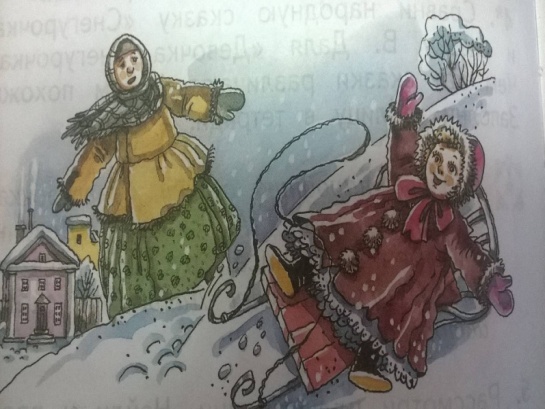     6. Где находится усадьба Николая Алексеевича Некрасова? __________________________________________________________________